Приложение 2к Постановлению ПрезидиумаСовета МинистровДонецкой Народной Республикиот 07 ноября 2015 г. № 21-3(в ред. Постановления Правительства Донецкой Народной Республики от 29 сентября 2021 г. № 73-9)Специальный знак «Республиканская ювелирная бирка» - знак установленного единого образца, который удостоверяет ценность изделий из драгоценных металлов, используемый при клеймении изделий из драгоценных металлов клеймом литеры «В» на подвешенной к изделию пломбе.На республиканской ювелирной бирке указываются:Министерство финансов Донецкой Народной Республики;Государственное казенное предприятие пробирного контроля Донецкой Народной Республики;вид драгоценного металла: золото, серебро, платина, палладий;проба драгоценного металла;масса ювелирного и другого изделия из драгоценных металлов;дата опробования.С обратной стороны республиканской ювелирной бирки ставится специальная печать (штамп прямоугольной формы) Государственного казенного предприятия пробирного контроля Донецкой Народной Республики.Внешний вид республиканской ювелирной бирки: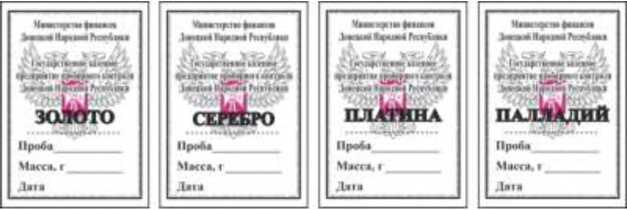 